         Date: 14.11.2016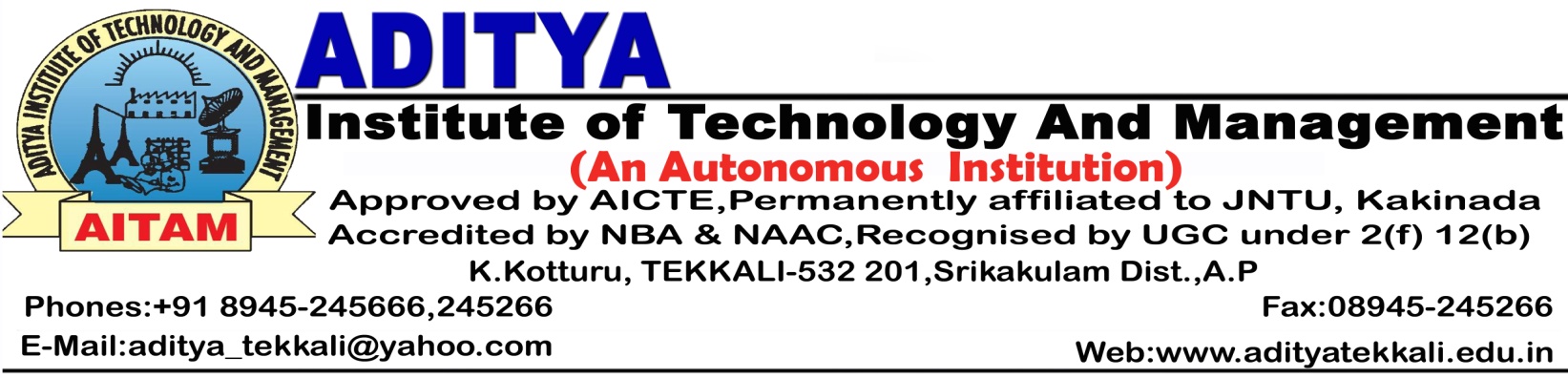 					C I R C U L A RIn view of old currency problem,  all the students are hereby informed that they are allowed to pay their fee & other dues by way of cheques up to 30th December,2016 only along with self declaration form duly filled in & signed (Declaration form is available at fee collection counter). The Receipts for cheques will be issued only after encashment. The collection charges of Rs.115/- will be charged for other than local (Tekkali) Banks, or otherwise,  students can pay the fee dues as usual by way of valid currency or Demand Drafts.										                 Sd/-									                                  DIRECTORTo: all HODs – for circulationcc: Principal/Dean-FS/Dean-Admin.cc: Accounts/Cash/Hostels/ 